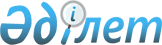 Об установлении ограничительных мероприятий по бруцеллезу на улице Бадам в населенном пункте Султанрабат Киелитасского сельского округа
					
			Утративший силу
			
			
		
					Решение акима Киелитасского сельского округа Толебийского района Туркестанской области от 13 апреля 2021 года № 7. Зарегистрировано Департаментом юстиции Туркестанской области 19 апреля 2021 года № 6169. Утратило силу решением акима Киелитасского сельского округа Толебийского района Туркестанской области от 13 сентября 2021 года № 14
      Сноска. Утратило силу решением акима Киелитасского сельского округа Толебийского района Туркестанской области от 13.09.2021 № 14 (вводится в действие по истечении десяти календарных дней после дня его первого официального опубликования).
      В соответствии с Законом Республики Казахстан от 23 января 2001 года "О местном государственном управлении и самоуправлении в Республике Казахстан", с подпунктом 7) статьи 10-1 Закона Республики Казахстан от 10 июля 2002 года "О ветеринарии", на основании представления руководителя Толебийской районной территориальной инспекции Комитета ветеринарного контроля и надзора Министерства сельского хозяйства Республики Казахстан от 31 марта 2021 года № 08-02-07/108, аким Киелитасского сельского округа Толебийского района РЕШИЛ:
      1. В связи с положительным результатом на заболевание "бруцеллез" у крупного рогатого скота в доме № 56 по улице Бадам, в населенном пункте Султанрабат, Киелитасского сельского округа, Толебийского района, ввести ограничительные мероприятия к 15 домам (от дома № 50 до дома № 65) на улице Бадам, населенного пункта Султанрабат, Киелитасского сельского округа.
      2. Государственному учреждению "Аппарат акима Киелитасского сельского округа Толебийского района" в установленном законодательством Республики Казахстан порядке обеспечить:
      1) государственную регистрацию настоящего решения в Республиканском государственном учреждении "Департамент юстиции Туркестанской области Министерства юстиции Республики Казахстан";
      2) размещение настоящего решения на интернет-ресурсе Толебийского районного акимата после его официального опубликования.
      3. Контроль за исполнением настоящего решения поручить заместителю акима Киелитасского сельского округа Н.Садыкбекову.
      4. Настоящее решение вводится в действие со дня его первого официального опубликования.
					© 2012. РГП на ПХВ «Институт законодательства и правовой информации Республики Казахстан» Министерства юстиции Республики Казахстан
				
      Аким Киелитасского сельского округа

П. Туребеков
